УКРАЇНАПОЧАЇВСЬКА  МІСЬКА  РАДАВИКОНАВЧИЙ КОМІТЕТР І Ш Е Н Н Явід    лютого 2022 року                                                                           ПРОЄКТПро виділення одноразовоїгрошової допомоги гр. Букай В.П.      Розглянувши заяву жителя м. Почаїв, вул. Бригадна, 45 гр. Букай Віталія Петровича, який  просить виділити одноразову грошову допомогу як учаснику бойових дій, керуючись Законом України «Про місцеве самоврядування в Україні», Положенням про надання одноразової адресної матеріальної допомоги малозабезпеченим верствам населення Почаївської міської територіальної громади, які опинилися в складних життєвих обставинах, затвердженого рішенням виконавчого комітету № 164 від 19 жовтня 2016 року, на виконання Програми «Турбота»,  виконавчий комітет міської ради                                                    В и р і ш и в:Виділити одноразову грошову допомогу гр. Букай Віталію Петровичу в  розмірі 500(п’ятсот)  гривень.Відділу бухгалтерського обліку та звітності міської ради перерахувати          гр. Букай Віталію Петровичу одноразову грошову  допомогу.Віктор Лівінюк 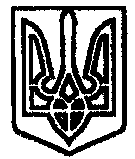 